 2021 Richard G. Hankett Memorial Research Grant 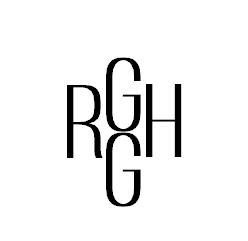 2020 Application Instructions:The 2021 Grant, provided by donors supportive of academic research, will average between $13,500 - $14,000, allowing for the partial or full support to buy equipment, instrument, supplies, and/or materials for multidisciplinary scientific efforts. The purpose of the 2021 application is to describe how the awarded funds will be used to support these scientific efforts, whether it be to complement a large project already partially supported by other funds, or a small stand-alone project. Concise is nice! Don’t feel you need to fulfill the maximum character limits. Please note that while the grant is geared to support student research, in many cases your PI may need to submit the grant application in accordance with your school’s requirements. Make sure you understand your department / school’s requirements prior to submission.Complete Parts 1 & 2 of this form and return to the Richard G. Hankett Memorial Grant Foundation by e-mail in TWO SEPARATE PDFs.  Only PDF format of Parts 1 & 2 will be accepted for submission. Please name PDFs as follows: [lastname_firstname_P1_2020] and [lastname_firstname_P2_2020]. Email: info.rghgrant@gmail.com.Supplementary information should be attached in the submission e-mail in separate files as PDFs (CV, unofficial transcripts, and letter(s) of support). Supplementary files may be named as [CV/Transcript/Letter_lastname_firstname_2020]. General submission requirements are as follows: no text in the application form should be deleted, including prompts and questions. Each and every required question must be addressed in its entirety, adhering to character limits, using double or single spaced paragraphs, no less than size 11 font and no greater than 13 font using a professional font face, 1” margins, and all required fields and supplemental materials must be included in the submission packet or submission will not be considered for the grant competition. Upon submission of your application packet, you will receive an automatic email that the foundation has received your materials. Please contact the foundation directly if any issues arise with electronic submission of materials.Part 2: Note that plagiarism of any kind is strictly prohibited. Scientific statements within Part 2 of the application must be cited as practice in kind to peer reviewed publications. It is expected that applicants demonstrate a strong mastery of the research they are proposing, including giving a thorough introduction to current advances in the scientific field(s) of interest. Citations do not apply to the total character count. Figures and images may be sparingly used in the full project narrative where they are necessary to aid in narrative impact and interpretation. Emphasis should be placed on the multidisciplinary nature of the proposed research, the impact of research on scientific field(s) and the general public, the creativity and uniqueness of proposed research, and the potential short and long-term impact on advancing understanding of infection-induced cancers.* Indicates a required questionPART 1General Information1. *Submitter’s Name and Title:2. *Academic institution(s) where research will take place:3. *Submitter’s completed Education Level, current year in school (if applicable) and GPA: 4. * Scientific Title of Project:5. * Principle Investigator’s Name, Title, Career Level, Academic Institution:6. * Co-investigators, as applicable (Full Names, Titles):7. * Department Program Director/Advisor: First & Last Name, Salutation, Title, Telephone, Email:8. *Administrator Grant Coordinator: First & Last Name, Salutation, Title, Address (Street/State/Zip code), Telephone, Email:9. *SUPPLEMENTAL INFORMATION:  1. Submitter’s curriculum vitae (attach as pdf “CV_lastname_firstname_2018.pdf”)2. Official or unofficial transcripts for undergraduate and graduate institution(s) as applicable for amount of schooling completed/in progress: (attach as pdf “Transcript_lastname_firstname_2018.pdf”)PART 2Proposal1. *Title of Project2. *Proposal Summary: In brief, the proposed research and goal(s) of project. Please provide a distinction if these funds will help support research already in progress / supported by additional grants/fellowships, or if these funds will help support a stand-alone project. Description of application of scientific disciplines to impact infection-induced cancer research & knowledge. (1,500 characters limit)3. *Applicability of Research to Infection-Induced Cancers (1,000 characters limit)4. *Full Project Narrative (In a succinct fashion, fully describe project and background, including measurements of success. If a large project is already successfully funded, please provide the award number. Copying / pasting the narrative from the successful application is acceptable.) 3 page maximum, single spaced, including images.5. *Project Timeline: Provide the proposed project start date and anticipated dates of significant endpoints and / or milestones. If funds are used to buy equipment, please specify what the equipment will be used for, no end to timeline is needed. If timeline is appropriate, Gantt chart form is acceptable.6. *Future Plans/Research: Briefly describe any plans for the proposed project at the conclusion of the funding period (e.g. expecting to apply for further funding from other sources, already have funding to continue [can refer to previous sections] application of technology in the field, etc.) (1,000 characters limit)7. *Project Budget: Provide a detailed breakdown of key items for which funds are requested supplies, instruments, etc. Consultation with your Principle Investigator may be required to complete this section. As the RGHG Foundation aims to have low to no overhead on awarded grants, please note the award may be contingent upon agreed overhead costs. Efforts by the applicant must be made to eliminate or reduce overhead wherever possible. (1,000 characters or as needed to fully answer prompt).8. *Data Sharing: Please specify what forms of data, general project information, etc.  could be made available to share to other researchers and the general public with a statement of willingness to share non-confidential information on the RGHG website. This may include benchmarks of progress throughout the research, a final summary, a brief summary of researchers involved in the work, etc. (1,000 characters limit) Note that the RGHG Foundation will not publicly publish information deemed confidential and/or sensitive by researchers. If your proposal is awarded, a final contract will specify agreed-to terms regarding sharing of scientific information with the public through the RGHG Foundation website.9. Additional Information: If selected as a grant recipient, how could you aid in improving scientific communication with the public? How can monetary support from the RGHG Foundation help you reach this goal? (1,500 characters limit)*SUPPLEMENTAL INFORMATION:  *Official Letter(s) of Support: Include one official letter of support. The letter should be from the applicant’s program director or advisor and must include statements affirming the following: The applicant will be on academic staff during the grant period (if student, the student is currently enrolled, if post doctoral scholar, the applicant is a member of academic staff, AND the principle investigator for the project is on academic staff) AND There is adequate space and equipment to accomplish the stated project.*Electronic Signature: I certify that the statements herein are true, complete and accurate to the best of my knowledge. I am aware that any false, fictitious, or fraudulent statements or claims may subject me to administrative, civil, or criminal penalties. I agree to accept all responsibility for the scientific conduct of the project.____________________________________(name) ________________ (Today’s date)Please email completed application to: info.rghgrant@gmail.com by April 1, 2021.